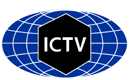 The International Committee on Taxonomy of VirusesTaxonomy Proposal Form, 2024 Part 1a: Details of taxonomy proposalsPart 1b: Taxonomy Proposal Submission Part 1c: Feedback from ICTV Executive Committee (EC) meeting Part 1d: Revised Taxonomy Proposal Submission Part 3: TAXONOMIC PROPOSAL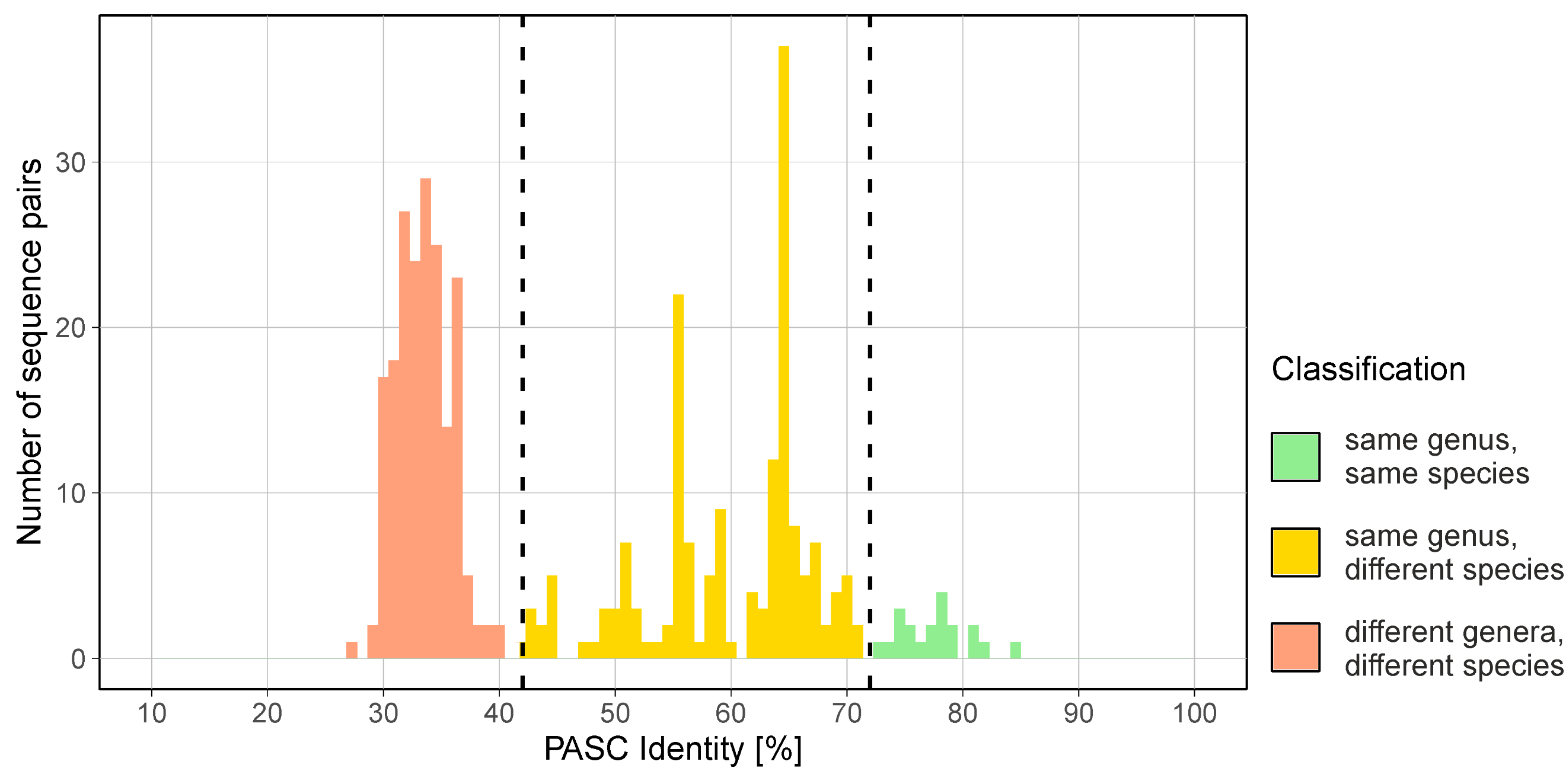 Figure 1: Distribution of PASC distances within the family Bornaviridae. Demarcation cut-offs:  ≥72% for the same species (green), <72% and ≥42% for the same genus (yellow), <42% different genera (salmon red).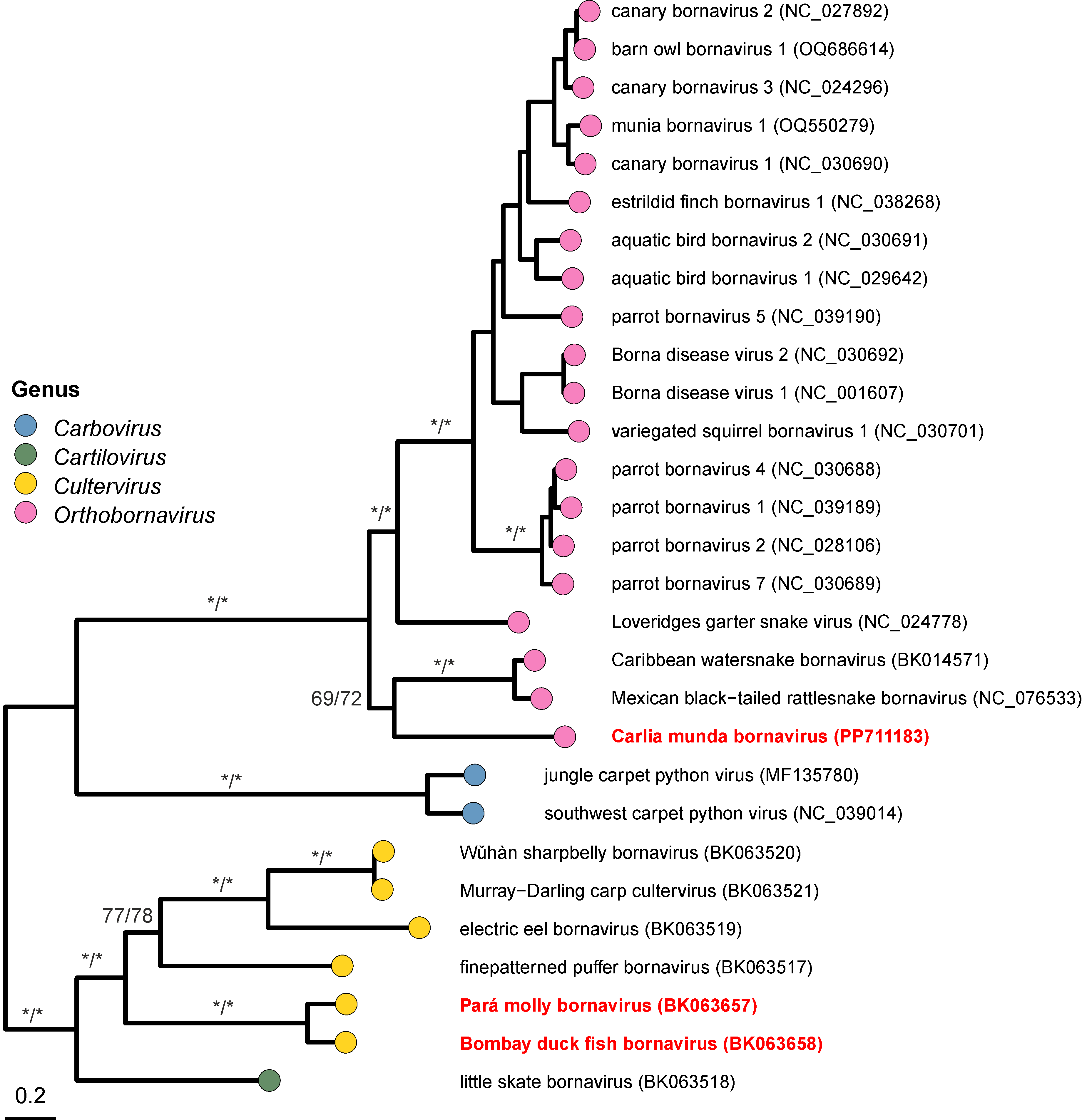 Figure 2: Phylogenetic relationship within the family Bornaviridae. The maximum-likelihood tree was based on an amino acid sequence alignment of the viral protein L of the new bornavirids (highlighted in red) together with representative members of the genera Carbovirus (blue), Cartilovirus (green), Cultervirus (yellow) and Orthobornavirus (pink). The tree was constructed using IQ-TREE (version 2.3.4), an optimal partition model and statistical support with each 100.000 replicates for ultrafast bootstrap and SH-aLRT. The statistical support is shown for major branches using the format [ultrafast bootstrap/SH-aLRT]. Asterisks indicate statistical support ≥ 95% and ≥ 80% for ultrafast bootstrap and SH-aLRT, respectively.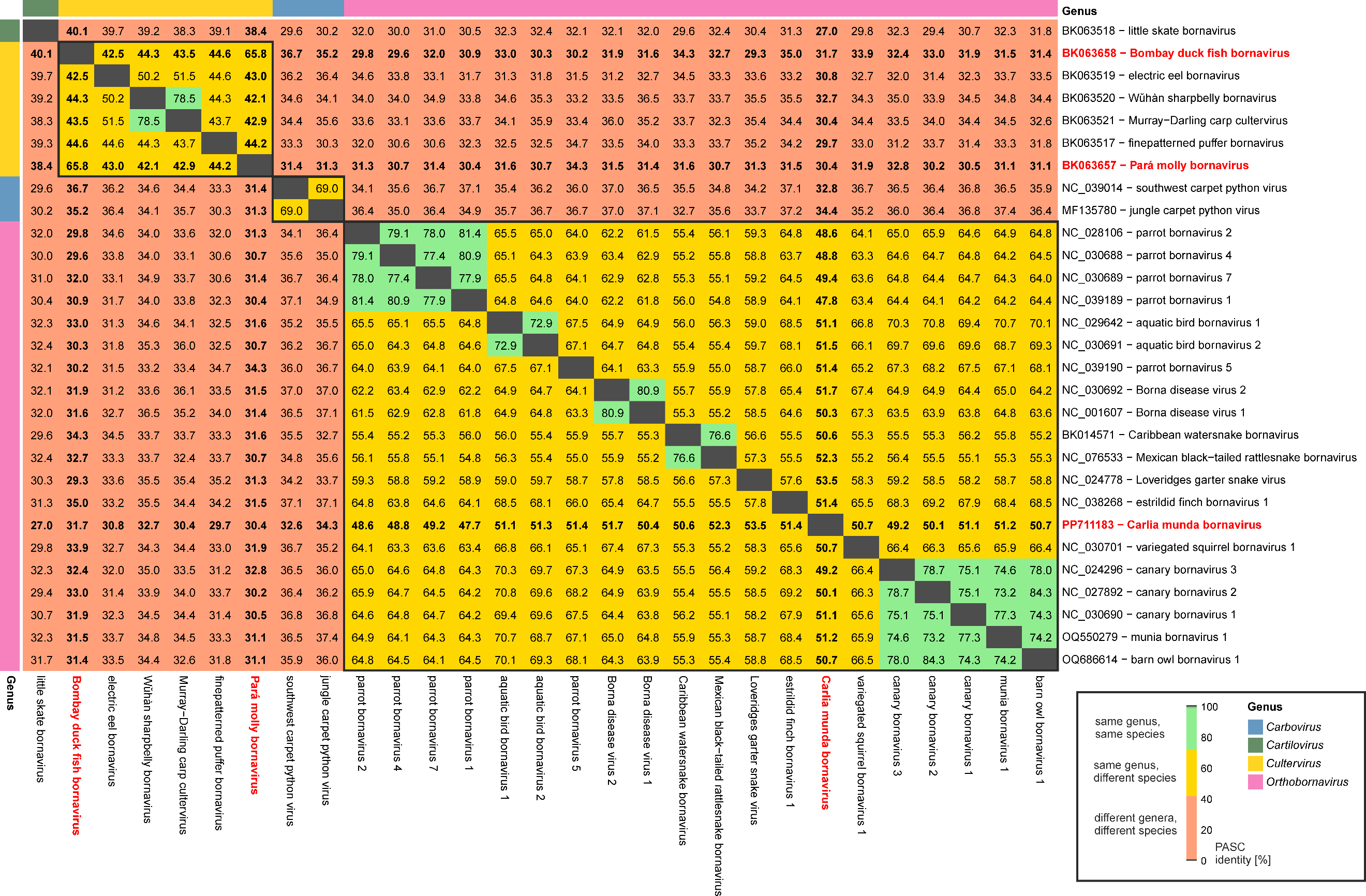 Figure 3: Nucleotide distances within the family Bornaviridae as calculated by PASC. Colors correspond to demarcation cut-offs:  ≥72% for the same species (green), <72% and ≥42% for the same genus (yellow), <42% different genera (salmon red). Viruses analysed in this proposal are highlighted in red.Title:   Create three new species in family Bornaviridae (Mononegavirales)Create three new species in family Bornaviridae (Mononegavirales)Code assigned: Author(s), affiliation and email address(es):  Author(s), affiliation and email address(es):  Author(s), affiliation and email address(es):  Author(s), affiliation and email address(es):  Name Affiliation Email address Corresponding author(s)  Briese TCenter for Infection and Immunity, and Department of Epidemiology, Mailman School of Public Health, Columbia University, New York, New York, USAtb2047@cumc.columbia.eduDürrwald RRobert Koch Institut, Berlin, Germanyduerrwaldr@rki.deHorie MGraduate School of Veterinary Science, Osaka Metropolitan University, Izumisano, Osaka, Japanmhorie@omu.ac.jpHyndman THSchool of Veterinary Medicine, Murdoch University, Murdoch, WA, AustraliaT.Hyndman@murdoch.edu.auJiménez-Clavero MACentro de Investigación en Sanidad Animal, CSIC, Valdeolmos, Spainmajimenez@inia.csic.esKuhn JHIntegrated Research Facility at Fort Detrick, National Institute of Allergy and Infectious Diseases, National Institutes of Health, Fort Detrick, Frederick, MD, USAkuhnjens@mail.nih.govNowotny NInstitute of Virology, University of Veterinary Medicine Vienna, Vienna, AustriaNorbert.Nowotny@vetmeduni.ac.atPfaff FInstitute of Diagnostic Virology, Friedrich-Loeffler-Institut, Greifswald – Riems, Germanyflorian.pfaff@fli.deXRubbenstroth DInstitute of Diagnostic Virology, Friedrich-Loeffler-Institut, Greifswald – Riems, GermanyDennis.Rubbenstroth@fli.deTomonaga KInstitute for Life and Medical Sciences (LiMe), Kyoto University, Kyoto, Japantomonaga.keizo.5r@kyoto-u.ac.jpICTV Subcommittee: ICTV Subcommittee: ICTV Subcommittee: ICTV Subcommittee: Animal DNA Viruses and RetrovirusesBacterial virusesAnimal minus-strand and dsRNA virusesXFungal and protist virusesAnimal positive-strand RNA virusesPlant virusesArchaeal virusesGeneral -List the ICTV Study Group(s) that have seen or have been involved in creating this proposal: ICTV Bornaviridae Study GroupOptional – complete only if formally voted on by an ICTV Study Group: Optional – complete only if formally voted on by an ICTV Study Group: Optional – complete only if formally voted on by an ICTV Study Group: Optional – complete only if formally voted on by an ICTV Study Group: Study GroupNumber of membersNumber of membersNumber of membersStudy GroupVotes in supportVotes againstNo voteBornaviridae Study Group100Submission date:  21/06/2024Executive Committee Meeting Decision code:XA – AcceptAc – Accept subject to revision by relevant subcommittee chair. No further vote requiredU – Accept without revision but with re-evaluation and email vote by the ECUc – Accept subject to revision and re-evaluation and email vote by the ECUd – Deferred to the next EC meeting, with an invitation to revise based on EC commentsJ - RejectW - WithdrawnComments from the Executive Committee:Response of proposer: Revision date:  DD/MM/YYYYName of accompanying Excel module: 2024.###M.S.v1.Bornaviridae_3nspTaxonomic changes proposed: Taxonomic changes proposed: Taxonomic changes proposed: Taxonomic changes proposed: Establish new taxonXSplit taxonAbolish taxonMerge taxonMove taxonPromote taxonRename taxonDemote taxonMove and renameIs any taxon name used here derived from that of a living person:   Is any taxon name used here derived from that of a living person:         NTaxon namePerson from whom the name is derivedAttached XAbstract of Taxonomy Proposal: Taxonomic rank(s) affected: Genus (Cultervirus, Orthobornavirus)Description of current taxonomy: Riboviria: Orthornavirae: Negarnaviricota: Haploviricotina: Monjiviricetes: Mononegavirales: Bornaviridae: Cultervirus (three species) and Orthobornavirus (nine species).Proposed taxonomic change(s): Add two (2) new species to genus Cultervirus (Cultervirus harpadoni, Cultervirus poeciliae) and add one (1) new species to genus Orthobornavirus (Orthobornavirus iridiscincum).Justification: The proposed new species are based on newly released genome sequences in GenBank that meet the current bornavirid species demarcation criteria.Text of Taxonomy proposal:  Taxonomic rank(s) affected: Genus (Cultervirus, Orthobornavirus)Description of current taxonomy:As of April 2024, the family Bornaviridae includes four (4) genera (Carbovirus, Cartilovirus, Cultervirus, and Orthobornavirus).  Currently three (3) species are assigned to the genus Cultervirus: Cultervirus electrophoriCultervirus hemicultriCultervirus inflateCurrently nine (9) species are assigned to the genus Orthobornavirus: Orthobornavirus alphapsittaciformeOrthobornavirus avisaquaticaeOrthobornavirus betapsittaciformeOrthobornavirus bornaenseOrthobornavirus caenophidiaeOrthobornavirus elapsoideaeOrthobornavirus estrildidaeOrthobornavirus sciuriOrthobornavirus seriniProposed taxonomic change(s):     We propose to create two (2) new species within the genus Cultervirus that are based on viral genome sequences that have recently been identified during data-mining of fish datasets in the Sequence Read Archive (SRA) . In detail, Pará molly bornavirus (PrMBV; BK063657) was identified in datasets from a melanzona guppy (Poecilia parae (C. H. Eigenmann, 1894)), while Bombay duck fish bornavirus (BDFBV; BK063658) was identified in datasets from a Bombay duck (Harpadon nehereus (F. Hamilton, 1822)).We propose the following species names:Pará molly bornavirus 		 (PrMBV; BK063657) 	→ 	Cultervirus poeciliaeBombay duck fish bornavirus	 (BDFBV; BK063658) 	→ 	Cultervirus harpadoniFurthermore, we propose to create a single (1) new species within the genus Orthobornavirus, that is based on a single new viral genome that have been found during sequencing of liver viromes of Australian geckos and skinks . In detail, Carlia munda bornavirus (CrMBV; PP711183) was identified in a pooled liver sample from shaded-litter rainbow skinks (Carlia munda (C. W. De Vis, 1885)).We propose the following species name:Carlia munda bornavirus 		(CrMBV; PP711183) 	→	Orthobornavirus iridiscincumEtymology:Cultervirus poeciliae: “poeciliae” from the fish genus Poecilia, the genus of molliesCultervirus harpadoni: “harpadoni” from the fish genus HarpadonOrthobornavirus iridiscincum: “iridiscincum” as combination of “rainbow” and “skink” inspired from shaded-litter rainbow-skink (Carlia munda (C. W. De Vis, 1885)).Demarcation criteria: Criteria for bornavirid genus affiliation and species demarcation are based on genomic characteristics, including genome organization, Pairwise Sequence Comparison (PASC) , in combination with biological characteristics, such as antigenic relationships and natural host range . In agreement with these criteria, the PASC species demarcation criterion was defined ≥72% for coding-complete genome sequences . The genus-demarcation cut-off was tentatively set at approximately ≥42% genome nucleotide identity  (Figure 1). Justification:      Genomic architectureThe genomic architectures of PrMBV and BDFBV are similar in structure to those of culterviruses and carboviruses, following the pattern 3'-N-X/P-G-M-L-5'. In contrast, the genome of CrMBV follows the pattern 3'-N-X/P-M-G-L-5' and is thus like members of the genus Orthobornavirus.Phylogenetic analysisPhylogenetic analysis of the L protein amino acid sequence of PrMBV, BDFBV, and CrMBV along with representative sequences grouped PrMBV and BDFBV within the group of culterviruses and CrMBV together with orthobornaviruses (Figure 2).PASC analysisSequence similarity based on pairwise whole genome nucleotide comparison using PASC showed that PrMBV and BDFBV are more related to each other than to other viruses (65.8%), but do not represent the same species, according to the established species demarcation criteria (≥72%) (Figure 3). Both sequences show a PASC identity of 42.1–44.6% to other members of the genus Cultervirus, which is above the current genus demarcation cut-off (≥42%). Their PASC identity to other bornavirids is <42%.PASC analysis of CrMBV shows 47.8–53.5% identity to members of the genus Orthobornavirus and 27.0-34.4% to bornavirids other than that.Recently published genomes of barn owl bornavirus 1 (“BOBV-1” [corrected from BoBV-1]; OQ686614; ) and munia bornavirus 1 (“MuBV-1”; OQ550279; ) belong to the species Orthobornavirus serini, according to PASC analysis.References:   Eshak MIY, Rubbenstroth D, Beer M et al. (2023) Diving deep into fish bornaviruses: Uncovering      hidden diversity and transcriptional strategies through comprehensive data mining. Virus Evol 9:vead062. https://doi.org/10.1093/ve/vead062Mahar JE, Wille M, Harvey E et al. (2024) The diverse liver viromes of Australian geckos and skinks are dominated by hepaciviruses and picornaviruses and reflect host taxonomy and habitat. Virus Evol 10:veae044. https://doi.org/10.1093/ve/veae044Bao Y, Kapustin Y, Tatusova T (2008) Virus Classification by Pairwise Sequence Comparison (PASC). In: Encyclopedia of Virology. Elsevier, pp 342–348Bao Y, Chetvernin V, Tatusova T (2014) Improvements to pairwise sequence comparison (PASC): a genome-based web tool for virus classification. Arch Virol 159:3293–3304. https://doi.org/10.1007/s00705-014-2197-xZimmermann V, Rinder M, Kaspers B et al. (2014) Impact of antigenic diversity on laboratory diagnosis of Avian bornavirus infections in birds. J Vet Diagn Invest 26:769–777. https://doi.org/10.1177/1040638714547258Kuhn JH, Dürrwald R, Bào Y et al. (2015) Taxonomic reorganization of the family Bornaviridae. Arch Virol 160:621–632. https://doi.org/10.1007/s00705-014-2276-zRubbenstroth D, Briese T, Dürrwald R et al. (2015) Two (2) new species in the genus Bornavirus.  TaxoProp 2015.002aM.A.v2.Bornavirus_2spPfaff F, Eshak M, Rubbenstroth D (2023) Create one new genus and three new species in family Bornaviridae (Mononegavirales).  TaxoProp 2023.005M.Bornaviridae_1ngen_3nspAguilera-Sepúlveda P, Llorente F, Rosenstierne MW et al. (2024) Detection of a new avian bornavirus in barn owl (Tyto alba) by pan-viral microarray. Vet Microbiol 289:109959. https://doi.org/10.1016/j.vetmic.2023.109959Komorizono R, Sassa Y, Horie M et al. (2020) Evolutionary selection of the nuclear localization signal in the viral nucleoprotein leads to host adaptation of the genus Orthobornavirus. Viruses 12:E1291.  https://doi.org/10.3390/v12111291